Digital Citizen – 9 elements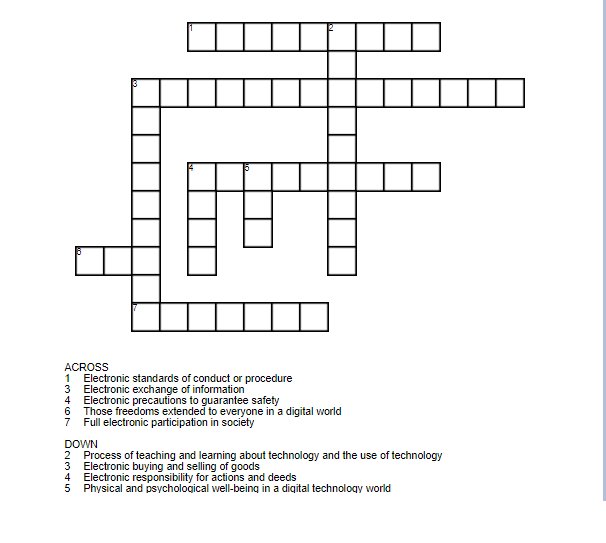 KEY:EACCESS  /  full electronic participation in societyECOMMERCE  /   electronic buying and selling of goodsECOMMUNICATION  /  electronic exchange of informationELITERACY  /  process of teaching and learning about technology and the use of technologyETIQUETTE  /   electronic standards of conduct or procedureELAW  /  electronic responsibility for actions and deedsERR  /  those freedoms extended to everyone in a digital worldEHW  /  physical and psychological well-being in a digital technology worldESECURITY  /  electronic precautions to guarantee safety